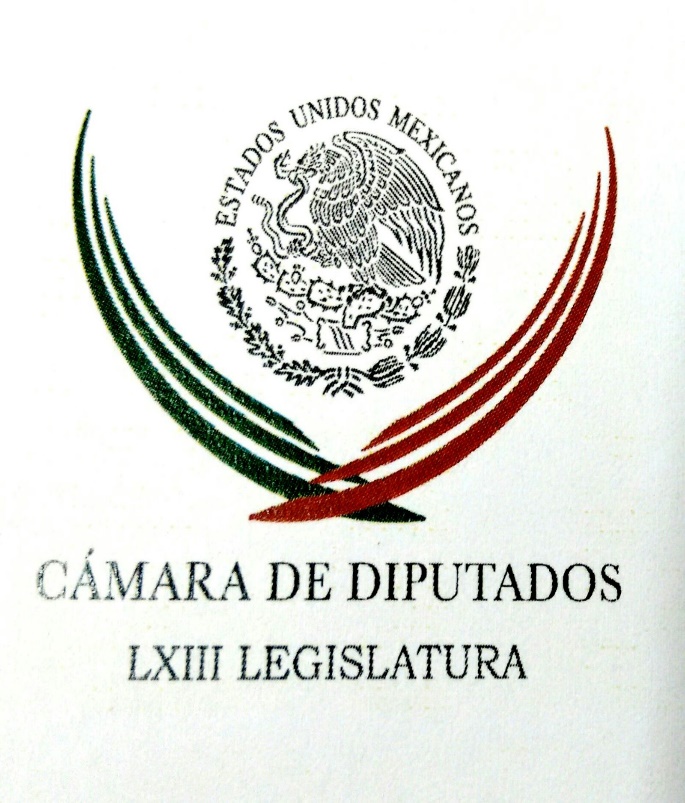 Carpeta InformativaPrimer CorteResumen: Llama Bolaños a conformar frente común en defensa de MéxicoSenadores del PAN proponen recortar al gobierno y partidos más de 340 mmdp Sí es posible revertir "gasolinazo"; hay que ganar 4 amparos: BarralesPrevé Moreno Valle comenzar a recorrer el país el próximo 8 de febreroJoaquín López-Dóriga. Acuerdo para fortalecimiento económico Mueren 5 en tiroteo en festival de música en Playa del Carmen16 de enero de 2017TEMA(S): Trabajo Legislativo FECHA: 16/01/17HORA: 06:23NOTICIERO: Detrás de la NoticiaEMISIÓN: Primer CorteESTACIÓN: 104.1 FMGRUPO: Fórmula0Llama Bolaños a conformar frente común en defensa de MéxicoSara Pablo, reportera: El presidente de la Comisión Permanente del Congreso, Javier Bolaños, hizo un llamado a los poderes Ejecutivo, Legislativo y Judicial a conformar un frente común que -dijo- blinde al país y resista las políticas agresivas que pudiera emprender el gobierno de Donald Trump. Recordó que a partir del próximo viernes 20 de enero, cuando tome posesión del cargo, el político republicano podría cumplir sus amenazas y mantener a México en constante incertidumbre económica y social. Confió en que la amplia experiencia diplomática del recién nombrado embajador, Gerónimo Gutiérrez, junto con los buenos oficios de la Secretaría de Economía, permitirán a México mantener su economía sin afectaciones en caso de una eventual renegociación del TLCAN. El diputado criticó las presiones propias de la tendencia proteccionista de Donald Trump que obligaron a la empresa automotriz Ford a cancelar su plan de inversión en San Luis Potosí; confió en que la SRE logre restablecer los lazos de unión, amistad y respeto entre las dos naciones. Duración 59´´, ys/m.INFORMACIÓN GENERALTEMA(S): Información GeneralFECHA: 16/01/2017HORA: 06:04NOTICIERO: Formato 21EMISIÓN: Primer CorteESTACION: 790 AMGRUPO: Radio Centro0Senadores del PAN proponen recortar al gobierno y partidos más de 340 mmdp Carlos González, conductor: Como ya se lo adelantábamos, senadores del PAN proponen recortar al gobierno y a los partidos políticos más de 340 mil millones de pesos para poder hacer frente a la crisis económica que enfrenta el país. Se trata de un decálogo denominado Plan de Responsabilidad Económica, que tiene viabilidad técnica y que requiere de la voluntad del gobierno y también del Congreso para poderse aplicar. El proyecto incluye recortar a la mitad el presupuesto de los partidos políticos durante las campañas electorales y eliminar el financiamiento para actividades ordinarias. Se plantea una reducción de hasta 50 por ciento al ramo de las provisiones salariales y económicas, también denominado el Ramo 23. Duración 1’15’’, nbsg/m. TEMA(S): Información general FECHA: 16/01/2017HORA: 07:47 AMNOTICIERO: Enfoque Noticias EMISIÓN: Primer  Corte ESTACIÓN: Online GRUPO: NRM Comunicaciones 0 Constitución de CDMX estará lista a tiempo si se acelera el paso: Jesús OrtegaEn entrevista para Enfoque Noticias, el diputado constituyente, Jesús Ortega, comentó que la autodeterminación personal se puso en la Constitución de la Ciudad de México como baluarte de una ley de avanzada.En este sentido, Ortega dijo que la Iglesia está interviniendo en asuntos que no le competen.Señaló que hay coincidencias básicas entre los partidos de izquierda en cuanto al matrimonio del mismo sexo, o el tema de la privatización del agua, lo cual se puso en la Constitución como un derecho vital, por lo tanto, el gobierno deberá garantizar el acceso al vital líquido.Resaltó que la Constitución estará lista a tiempo si se acelera el paso, pues ha habido una intensa discusión, lo que ha dado paso a leyes muy buenas, con mejores normas. rrg/mTEMA(S): Información general FECHA: 16/01/2017HORA: 07:48 AMNOTICIERO: Fórmula  EMISIÓN: Primer  Corte ESTACIÓN: Online GRUPO: Fórmula 0 Sí es posible revertir "gasolinazo"; hay que ganar 4 amparos: BarralesAlejandra Barrales, presidenta nacional del Partido de la Revolución Democrática (PRD), informó que sí es posible recibir la doble tributación en la gasolina, para ello, explicó, se tienen que ganar cuatro amparos individuales.La dirigente del partido del Sol Azteca señaló que, además de las movilizaciones que tuvieron lugar este fin de semana, el PRD entregará solicitudes para que la gente promueva amparos individuales en contra de actos de autoridad, en este caso, contra la doble tributación, "pagar el doble impuesto en el alza en la gasolina (IVA y IEPS)".Agregó que los amparos que se presenten se basan en el amparo presentado en la materia, ya que "cuando se logran ganar cuatro amparos contra un mismo acto de autoridad, este puede revertirse según lo marca la ley".Debido a que tanto Morena como el PAN han presentado iniciativas en contra del aumento a las gasolinas, "estamos convocando para hacer una sola iniciativa (…) La más sólida pues, y que podamos sumar los votos que se refieren" para revertir esta medida.Al tocar el tema del candidato para el Estado de México, Barrales dijo que esperan tener un candidato antes del 23 de enero, fecha límite para el registro de coaliciones, para lograr el objetivo de "sacar al PRI del Gobierno".Agregó que, para el PRD Alejandro Encinas sigue siendo una opción para ser el abanderado perredista en el Estado de México. rrg/mTEMA(S): Información general FECHA: 16/01/2017HORA: 08:00 AMNOTICIERO: Enfoque Noticias EMISIÓN: Primer  Corte ESTACIÓN: Online GRUPO: NRM Comunicaciones 0 Prevé Moreno Valle comenzar a recorrer el país el próximo 8 de febreroEn entrevista para Enfoque Noticias, el gobernador de Puebla, Rafael Moreno Valle, señaló que en este momento ve un entorno en el país, similar al que encontró en su estado cuando fue candidato, donde la gente siente frustración y ha perdido la confianza en la política.Abundó que en estas circunstancias el populismo se asoma como una alternativa, lo cual genera enormes riesgos, como se ha visto en Venezuela y otros países.Respecto a las amenazas de Trump contra BMW, el gobernador dije que siempre existe el margen de maniobra, pues hay reglas básicas de comercio internacional.Por otro lado, remarcó que en Puebla redujo el capital que tiene que pagar su estado, así como se incrementaron los ingresos en 121%, mientras se redujo el gasto operativo.Reiteró que con el gobernador electo está trabajando en el cambio de vehículos del transporte público, así como se exigirá que no se altere el costo de los pasajes.Recordó que ayer dio el Informe en la Ciudad Modelo, la cual gira en torno a la planta de Audi, la cual genera empleos bien pagados y de largo plazo debido a las especificaciones de los modelos que se producen.Respecto a la transición, Moreno Valle comentó que el gobernador electo se encargó de hacer el Presupuesto de Egresos de 2017, esto para poder cumplir con sus proyectos y compromisos.Finalmente, señaló que tomará una semana de vacaciones al término de su mandato, para el día 8 de febrero comenzará a recorrer el país con su proyecto presidencial. rrg/m,TEMA(S): Información GeneralFECHA: 16/01/2017HORA: 06:02NOTICIERO: Formato 21EMISIÓN: Primer CorteESTACION: 790 AMGRUPO: Radio Centro0Poder Judicial de la Federación anuncia medidas de austeridad  Alejandra Gutiérrez, conductora: El Poder Judicial anunció medidas de austeridad ante la situación adversa de la economía. Gabriela Díaz, reportera: El Poder Judicial acordó aplicar medidas de austeridad y optimización de su presupuesto hasta por mil 900 millones de pesos; esto ante el entorno económico que enfrenta el país aunado al aumento en los precios de los combustibles y otros factores coyunturales. Los recursos serán reintegrados a lo largo del ejercicio fiscal de este año. Para ello, la Suprema Corte de Justicia, el Consejo de la Judicatura y el Tribunal Electoral del Poder Judicial acordaron establecer de manera inmediata medidas de contención en el ejercicio del gasto. Los rubros que permitirán este ahorro son el diferir proyectos de obra pública no prioritarios, racionalización de los gastos de viáticos y pasajes, y adquisición de bienes e inmuebles, además de no utilizar y devolver al erario público los ingresos excedentes, y racionalizar los gastos de ceremonias y difusión. El ahorro será también entre vacantes temporales en plazas jurisdiccionales que se generen en el transcurso del año. Las medidas, asegura, de austeridad garantizarán la operación eficiente del Poder Judicial de la Federación. Gabriela Díaz, Formato 21. Duración 1’19’’, nbsg/m. TEMA(S): Información GeneralFECHA: 16/01/2017HORA: 06:29NOTICIERO: En los Tiempos de la RadioEMISIÓN: Primer CorteESTACION: 103.3 FMGRUPO: Fórmula0Joaquín López-Dóriga. Acuerdo para fortalecimiento económico Joaquín López-Dóriga, colaborador: Dentro del Acuerdo para el Fortalecimiento Económico y Protección de la Economía Familiar veo insuficiencias. En esto de las insuficiencias, no entiendo cómo no han cancelado, suspendido definitivamente los vales de gasolinas a miles de altos funcionarios federales, estatales, municipales, funcionarios de otros poderes, del Poder Legislativo, del Poder Judicial, de los partidos y de los llamados organismos autónomos que son los institutos y las comisiones. Sé que en el conjunto de los miles de millones de pesos, este privilegio de la gasolina gratis a los altos funcionarios y servidores públicos podría ser un asunto menor, pero también sé que en cuanto al mensaje, cancelar los vales de gasolina a todos los funcionarios, sería un mensaje mayor, mucho mayor. Duración 1’08’’, nbsg/m. TEMA(S): Información General FECHA: 16/01/17HORA: 00:00NOTICIERO: Milenio NoticiasEMISIÓN: Primer CorteESTACIÓN: OnlineGRUPO: Milenio 0Mueren 5 en tiroteo en festival de música en Playa del CarmenAl menos cinco personas murieron y 15 más resultaron heridas durante una balacera esta madrugada en el club de playa Blue Parrot, en Playa del Carmen, en Cancún, Quintana Roo, durante el cierre del festival de música electrónica BPM."Tenemos cinco fallecidos, otra persona muy grave y tenemos diversos heridos, desde golpes, histeria y algunos alcanzados por esquirlas de bala", informó Cristina Torre, presidenta municipal de Solidaridad, en entrevista en Radio Red.Detalló que cuatro de los fallecidos son hombres y el otro, una mujer.La alcaldesa dijo que la balacera ocurrió cerca de las tres de la mañana y que hay dos versiones sobre los hechos: una señala que una persona no quería pagar la cuenta y abrió fuego, y la segunda que se trató de un enfrentamiento.Dijo que tras la balacera se activó el 'Código Rojo' para que autoridades de los tres niveles de gobierno revisaran la zona."La Policía Ministerial está haciendo las indagatorias correspondientes, revisando los videos de seguridad; estamos en la atención de los heridos", dijo.Detalló que el festival de música electrónica terminaba esta madrugada y que en el Blue Parrot, era unos de los lugares del cierre. ys/m.TEMA(S): Información General FECHA: 16/01/17HORA: 00:00NOTICIERO: MVS NoticiasEMISIÓN: Primer CorteESTACIÓN: OnlineGRUPO: MVS 0Pese a amenazas de Trump, BMW abrirá nueva planta en México en 2019La compañía BMW mantendrá sus planes de abrir una planta en México en 2019 pese a las amenazas del presidente electo de Estados Unidos, Donald Trump, de imponer un impuesto a los autos que la automotriz alemana produzca en ese país para ser enviados al mercado estadounidense, declaró el lunes un ejecutivo de la firma.En una entrevista con el diario alemán Bild, publicada el domingo, Trump declaró que BMW debería levantar su nueva planta en Estados Unidos porque eso sería "mucho mejor" para la compañía.Sin embargo, la automotriz alemana mantendrá sus planes y abrirá la fábrica en San Luis Potosí en 2019, dijo a medios el ejecutivo Peter Schwarzenbauer, miembro del directorio de administración de BMW, durante una conferencia en Múnich.La nueva planta en México ensamblará la Serie 3 de BMW a partir de 2019, con producción destinada al mercado mundial y se sumaría a las instalaciones productivas ya existentes del modelo en Alemania y China. ys/m.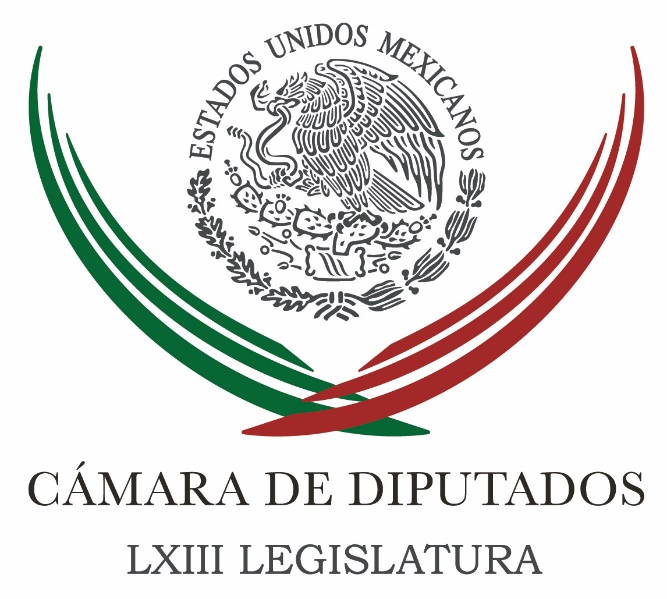 Carpeta InformativaSegundo CorteResumen: Ante la llegada de Trump diputados analizarán plan de acciónMC pedirá reunión interparlamentaria extraordinaria México-EEUUIvonne Ortega: Los políticos debemos estar de lado de la gente Arranca Senado plan de austeridad; Escudero dona 140 mil pesos de su dieta para niños con cáncerJosé Antonio Meade: Incrementos a los precios de la gasolina Mancera interpone amparo contra precio desigual de gasolinas CDMXCinco muertos en tiroteo Blue Parrot, 4 eran extranjeros: fiscalTrump pide celeridad al Congreso para aprobar recursos para el muroLunes 16 de enero de 2017CÁMARA DE DIPUTADOSTEMA(S): Trabajo Legislativo FECHA: 16/01/17HORA: 00.00NOTICIERO: MVS NoticiasEMISIÓN: Segundo CorteESTACIÓN: OnlineGRUPO: MVS0Ante la llegada de Trump diputados analizarán plan de acciónLa Junta de Coordinación Política de la Cámara de Diputados se reúne este lunes a fin de analizar las acciones inmediatas y emergentes a emprender desde el ámbito legislativo, de cara a la llegada al poder, del presidente electo de Estados Unidos, Donald Trump.Al encuentro asistirán los coordinadores de todas las fracciones parlamentarias en San Lázaro.Acudirán los coordinadores de las fracciones parlamentarias de los partidos Acción Nacional, Revolución Democrática, Revolucionario Institucional, Movimiento de Regeneración Nacional, Movimiento Ciudadano, Verde Ecologista de México, Nueva Alianza y Encuentro Social.El líder de la bancada panista, Marko Cortés, adelantó que aprovechará la ocasión para proponer un plan de austeridad en el recinto parlamentario, a modo de alternativa frente al aumento al precio de las gasolinas.La reunión convocada por el presidente de la Junta de Coordinación Política de San Lázaro y líder del grupo parlamentario perredista, Francisco Martínez, tenía como objetivo único el asunto de la toma de posesión del Presidente Trump.Sin embargo, se prevé que también se aborde el tema del “gasolinazo” y un posible plan de austeridad en la Cámara de Diputados. ys/m.TEMA(S): Trabajo Legislativo FECHA: 16/01/17HORA: 00:00NOTICIERO: MVS NoticiasEMISIÓN: Segundo CorteESTACIÓN: OnlineGRUPO: MVS 0MC pedirá reunión interparlamentaria extraordinaria México-EEUULa fracción parlamentaria del Movimiento Ciudadano (MC) en la Cámara de Diputados, señaló que propondrá al Congreso de la Unión, entre en contacto de manera urgente con los integrantes del Congreso de Estados Unidos, a fin de realizar una reunión interparlamentaria extraordinaria y construir una agenda legislativa que permita establecer una mejor relación bilateral.El coordinador Clemente Castañeda indicó que ante el discurso “hostil” del presidente electo Donald Trump y la falta de una política exterior firme y clara del gobierno de México, los poderes legislativos de las dos naciones deben intervenir.“El presidente electo de Estados Unidos mantiene un discurso hostil contra México y ante la ausencia de una política exterior clara y firme en la defensa de los intereses nacionales es urgente iniciar un diálogo con legisladores norteamericanos para construir una agenda legislativa que coadyuve a  la relación entre nuestros países”, refrendó.Castañeda Hoeflich señaló que la postura de Trump en todo momento ha sido desfavorable a los mexicanos y en cuanto asuma el cargo, se espera que concrete las “amenazas” lanzadas no solo a miembros del sector industrial, sino a los migrantes.“Ante este panorama complejo resulta indispensable que los diputados y senadores mexicanos nos reunamos con los congresistas norteamericanos para revisar temas vitales de la relación bilateral como migración, seguridad, cooperación comercial, energéticos y los distintos tratados y acuerdos existentes en todos esos tópicos”, abundó.El congresista señaló que es necesario reconstruir la relación bilateral, con base en el respeto mutuo y una política exterior que permita corregir los “errores” y omisiones cometidos en especial por la autoridad mexicana, que ha mostrado debilidad frente a los amagos del siguiente mandatario norteamericano.Enfatizó que el Congreso de la Unión tampoco puede faltar a su obligación y responsabilidad de construir políticas públicas y promover el entendimiento entre ambos países desde su ámbito de competencia, pues la política exterior no solo es cuestión de “dos presidentes”. ys/m.TEMA(S): Trabajo LegislativoFECHA: 16/01/2017HORA: 07:07NOTICIERO: Despierta con LoretEMISIÓN: Segundo CorteESTACION: Canal 2GRUPO: Televisa0Ivonne Ortega: Los políticos debemos estar de lado de la gente Carlos Loret de Mola (CLM), conductor: Entre las grillas de la política y a propósito del gasolinazo, una diputada federal del PRI, que ni parece del PRI, ha estado criticando duramente la medida del gasolinazo, es la yucateca Ivonne Ortega, quien nos acompaña esta mañana en el estudio de "Despierta", muchísimas gracias por venir. Ivonne Ortega (IO), diputada federal del PRI: Hola, Carlos, gracias a ti por invitarme; Enrique, Ana Francisca, buenos días. CLM: Ni priista parece, está en contra del gasolinazo, no quiere que esto suceda, critica la corrupción y los gobernadores corruptos, muchos de los cuales fueron sus compañeros gobernadores cuando era gobernadora de Yucatán. IO: Estos son los momentos que la gente está pidiendo, está pidiendo que los políticos estemos del lado de la gente. He escuchado lo que la gente está pidiendo y precisamente ustedes acaban de dar un recuento de lo que está pasando, la gente está molesta y esa es la que está en la calle. Hay todavía mayor molestia de la que no se manifiesta y que además está lastimando esas manifestaciones, afectando esos negocios, afectando a la gente que llega a trabajar y precisamente por eso, es que he estado comentando lo que la gente quiere. Los políticos tenemos que estar del lado de la gente. CLM: ¿No es momento de definirse? Ya después de los videos, después de que ha coqueteado con la posibilidad de buscar la candidatura presidencial, ¿no son los tiempos para definirse? IO: Qué bueno que me preguntas y quiero aprovechar a los que nos están viendo que son mucha gente tu audiencia. CLM: Unos cuantos que se han despertado tan temprano, nos hacen el favor. IO: Comentarles, he pedido licencia a la Cámara de Diputados, he decidido pasarme del lado del pueblo, tengo una iniciativa ciudadana en la que voy a empezar a recabar las firmas a partir de hoy, en el que estamos buscando que se disminuya el 50 por ciento del IEPS para que la gente pueda tener el impacto inmediato, esto significaría más o menos un impacto en el presupuesto del tres por ciento del total que recibe el Gobierno de la República e impactaría de 4.30 que está costando la gasolina, a 2.39, más o menos así sería el Premium, la Magna y el diésel. Ana Francisca Vega (AFV), conductora: Pide licencia y ¿qué quiere hacer, diputada? IO: Quiero hacer una iniciativa ciudadana, una iniciativa ciudadana que permita poder consultar a la gente. Llegó el momento en el que no sólo somos las personas, uno, la que decide, sino todos los que podemos decidir qué es lo que queremos hacer, estamos viendo ahorita manifestaciones, bloqueos, etcétera, etcétera, y lo que en la inmediatez puede reducir el costo de la gasolina, es la reducción del IEPS. CLM: ¿A cuánto bajaría el litro? IO: Más o menos a 12, como estaba el año pasado. CLM: Como estaba el año pasado. IO: Exactamente, como estaba en diciembre. CLM: A ver, solicitar licencia a diputación y lanzarse a una iniciativa ciudadana, ¿es también arrancar ya de lleno la búsqueda de la candidatura presidencial del PRI? IO: Quiero aprovechar igual la oportunidad que medas de estar en tu auditorio y comentar, lo dije el año pasado, quiero ser candidata de mi partido, quiero buscar la candidatura, quiero buscar y estar cerca de la gente, regresar a lo que hemos, de lo que nos hemos alejado los ciudadanos, de lo que nos hemos alejado los políticos de los ciudadanos, de regresar a un gobierno sensible, un gobierno que escucha y que puede gobernar junto con la gente. Enrique Campos Suárez (ECS), colaborador: Si no es con el PRI, ¿es con alguien más? IO: En este momento quiero dar la batalla adentro de mi partido, esperar la convocatoria, los momentos y en su momento, cuando el partido dé las indicaciones, pues cumplir con los requisitos que así lo considere. Creo que cumplo todos los requisitos, he sido presidenta municipal, diputada local, diputada federal, senadora, gobernadora, secretaria general de mi partido, exlegisladora, bueno, apenas acepten mi licencia en la Cámara. CLM: ¿Cuándo la presenta? IO: Ya la presenté, la presenté el viernes en la tarde y espero que sea aprobada... CLM: Pero lo está dando a conocer en este momento. IO: Lo estoy dando a conocer en este momento. AFV: El PRI está listo para candidatear a una mujer, sobre todo una mujer con el perfil como el suyo, que ha estado en muchos temas, mucho más progresistas y de un lado que muchos de los temas que ha votado, por lo menos el PRI a nivel local, ¿está listo? IO: México está listo para ser gobernado por la capacidad, independientemente del género. AFV: ¿Pero el partido? IO: También el partido. AFV: ¿Sí? IO: Están listos para ser gobernados por la capacidad y eso es lo que hay que demostrar, y hoy lo que está pidiendo la gente es ser escuchada, están diciendo: "Están lastimando lo que no pueden lastimar, mi bolsillo". El impacto del 50 por ciento de la reducción del IEPS sería del tres por ciento del presupuesto, tendría que hacer un esfuerzo el Gobierno de tres por ciento, claro, son cerca de 130 y tantos mil millones de pesos, pero habría que buscar en publicidad, en gastos a financiamiento de partidos políticos, en salarios. CLM: Va a recabar firmas pero la va batear, su propio partido la va a batear, diputada. IO: Bueno, he presentado como diputada 16 iniciativas y lamentablemente no ha pasado ninguna, una en un fragmentito, pero creo que acompañada de la sociedad, acompañada de la gente y precisamente por eso va a ser una iniciativa ciudadana. ECS: Perdón, ¿no es usar el tema de las gasolinas, el descontento social, lo que hemos visto, estas manifestaciones, no es un oportunismo política el usar esto para de ahí asirse e impulsar una candidatura? IO: En mi caso particular no, inclusive quisiera dividir: la aspiración a la Presidencia de la República la comenté el día de enero de hace un año en una entrevista de una periodista, inclusive me entrevistó hace unos días y me lo recordó. Lo he manifestado, esperaré los tiempos del partido, esperaré los tiempos electorales. En este momento lo que la gente está pidiendo es estar de su lado, nos está diciendo: "nos están lastimando donde más no les duele que es el bolsillo" y ahí estaremos, buscando que puedan escuchar las voces de los que quieran firmar. Empezaremos a recabar las firmas, esperemos juntar las firmas para que sea una decisión ciudadana y que el Congreso ahora si escuche no a una persona, sino a miles de personas que están diciendo "esto tiene que bajar" y dejar de lastimar a nuestro bolsillo. CLM: ¿Descarta la vida independiente si el PRI no la quiere? IO: Voy a esperar a la convocatoria y a los requisitos. AFV: Oiga, hacer una iniciativa ciudadana cuesta, ¿de dónde va a salir ese dinero? IO: Vamos a estar en mi caso particular, lo que yo mes traslade, financiándolo de mis recursos públicos. Hay gente que está dispuesta, lo que necesitamos... AFV: Recursos particulares. IO: Personales perdón, y precisamente por eso pido licencia también, para que no vayan a decir "Ah también hay recursos públicos, tiene su salario de legisladora que por cierto donaba el 50 por ciento para una fundación, como lo hice como gobernadora, también donaba el 50 por ciento para otra de alumnos que estaban en universidades que no tenían recursos, y estar de lado de los ciudadanos. Y lo que necesitamos realmente es voluntad, la gente que quiera estar con la plataforma de las firmas, poner su credencial elector y estar en los lugares. Precisamente hoy estaremos en el zócalo en la tarde. CLM: Fue gobernadora de Yucatán cuando Enrique Peña Nieto era gobernador del Estado de México, ahí se conocieron y entiendo que eran muy cercanos, etcétera, ¿esto está platicado con el Presidente? ¿Ha pedido permitido al Presidente para buscarla, para lanzarse, para salirse del Congreso y decir "voy por esta ruta, quiero ser la candidata de mi partido" etcétera, etcétera? Porque a Ivonne Ortega no se le ve en la baraja de Peña Nieto ¿no? IO: Como gobernadores convivimos, fueron públicos muchos de los actos en los que estuvimos, he tenido una relación cercana al Presidente, platiqué con él hace un tiempo atrás de la aspiración lo cual es válida, al igual que muchos de los que deben de estar pensando. Pero estos no son momentos de consultar a alguien, son momentos de consultar a tu conciencia, de tomar decisiones personales, y eso es una decisión personal en la que decidí estar del lado del pueblo, no tener ningún recurso público dentro de los gastos que pueda hacer, y estar encausando lo que estamos viendo que es una molestia al lastimar el bolsillo de los mexicanos. CLM: ¿Tiene el visto bueno de Enrique Peña Nieto para esto? IO: En este momento creo que ya no son los tiempos de pedir el visto bueno de alguien, los momentos ya transitaron hacia otra parte y son de decisiones personales. CLM: Ahora, han empezado ya también los golpeteos, porque normal en el mundo de la política alguien dice "voy" y empiezan los golpeteos. Y han habido dos cuestionamientos centrales: el primero es dejó a Yucatán endeudado y, el segundo, se hizo una casota en una población cercana a Mérida, Yucatán. IO: Bueno, invito Carlos, tú vives en Yucatán. CLM: No, yo vivo aquí en la Ciudad de México. IO: Te gustaría vivir en Yucatán.  AFV: Mentalmente allá. CLM: Todos los que me trabajan aquí saben que mi corazón tiene residencia, eso sí, pero el cuerpo está aquí porque hay que venir, hay que despertar temprano y no hay vuelo. IO: Pero digo, vas con frecuencia, tiene a tus familiares ahí, yo vivo en un municipio en Chemul, Yucatán, es un municipio de 3500 habitantes, efectivamente tengo una casa que me heredó mi abuelo, esa casa tiene más de 130 años en nuestra propiedad, me la heredó mi abuelo, pero es en Semul, en un pueblo de tres mil 500 habitantes, y la otra decían el endeudamiento. No me lo pregunten a mí, revisen a la Secretaría de Hacienda cómo dejé el estado, fui el tercero o cuarto, no recuerdo exactamente en qué escalón, menos endeudados de todo el país, ahí están los datos de Hacienda, no son datos que diga yo. CLM: ¿Qué va a hacer ahora diputada? Ya sin el cobijo de la Cámara. IO: Ahora voy a empezar a recorrer el país a través de la plataforma Hazlo por México, que lancé precisamente el lunes pasado, en donde estamos motivando a la gente a hacer cosas pequeñas que pueden cambiar de fondo la vida de las personas, por ejemplo, limpiar un terreno baldío, ¿qué requiere limpiar un terreno baldío? Una coa, una hacha, voluntad de trabajar y gente que quiere hacerlo, y es un foco de infección que lastima a las familias. Pintar una escuela, si nosotros cuidamos que no trunquemos la vida de eso niños que van a la escuela, estamos cuidando que no se rompa la vida de nuestro país. CLM: Ivonne Ortega, muchísimas gracias por venir. IO: Al contrario. CLM: Muy buenos días pues ahí está Ivonne Ortega se pone seria, ahora si dice, me voy del Congreso voy a hacer una iniciativa para echar atrás el "gasolinazo" y además buscará la candidatura presidencial de mi partid el PRI, lo dice aquí en "Despierta" esta mañana. Muchas gracias y muy buenos días. Duración 10’52’’, nbsg/m. INFORMACIÓN GENERALTEMA(S): Información general FECHA: 16/01/2017HORA: 12:25 AMNOTICIERO: Enfoque Noticias EMISIÓN: Segundo   Corte ESTACIÓN: Online GRUPO: NRM Comunicaciones 0 Arranca Senado plan de austeridad; Escudero dona 140 mil pesos de su dieta para niños con cáncerPablo Escudero Morales, presidente del Senado, donó este lunes 140 mil pesos de su dieta al Instituto Nacional de Cancerología, para el tratamiento oportuno de niños y adolescentes que padecen esta enfermedad, como parte del programa de austeridad que puso en marcha esta cámara del Congreso.El senador del Partido Verde, acompañado del secretario de Servicios Administrativos, Roberto Figueroa, quien también hizo un donativo a la misma institución, acudió al banco Banorte ubicado en la planta baja de la sede senatorial, para depositar el 20 por ciento de seis meses de su sueldo.El presidente del Senado, informó que en julio hará un donativo igual.“Y transcurridos los seis meses, hará otro depósito igual para el Instituto de Cancerología, me parece que es la mejor causa el poder ayudar a los pequeños niños que tienen cáncer”.Dijo que según cifras oficiales en México existen anualmente entre 5 mil y 6 mil nuevos casos de cáncer en menores de 18 años y la sobrevida estimada es del 56 por ciento.Al menos 10 senadores más, ya han expresado su intención de donar parte de su diete mensual para causas similares.También, informó que a partir de este lunes se pondrá en macha el acuerdo de la mesa Directiva para aplicar un plan de Austeridad y Disciplina Presupuestaria para el Ejercicio Fiscal 2017.El acuerdo contiene 30 acciones para reducir el gasto de la Cámara Alta, pero sin afectar el cumplimiento de las metas y los objetivos del trabajo legislativo.Escudero Morales dijo que el acuerdo establecerá una política de “crecimiento cero” con respecto a la creación de plazas de estructura y de honorarios.Tampoco, se incrementará el parque vehicular y se “congelarán” las plazas que queden vacantes. Medidas con las cuales se pretenden obtener ahorros de 150 millones de pesos anuales.“A mí me gustaría que en total, por lo menos, tuviéramos ahorros de por lo menos de 150 millones de pesos y habrá que ir pidiéndoles a cada uno de los senadores el esfuerzo, a las áreas administrativas, a todos los que están aquí en este Senado de poder hacer este esfuerzo para poder llegar por lo menos a esta cantidad”.Viáticos, pasajes, materiales y suministros de oficina, servicios de alimentación y de telefonía, consumo de combustibles, asesorías, consultorías, estudios e investigaciones, así como gastos de comunicación social, impresión digital y otros rubros, verán disminuido su presupuesto en 10 por ciento.También, se racionalizará el servicio de energía eléctrica y el consumo de agua y se privilegiará la utilización de medios electrónicos de comunicación, como el correo electrónico, el almacenamiento en dispositivos electrónicos o medios magnéticos, conforme a lo previsto en el programa “Sin papel en el Senado”.Pablo Escudero, reiteró el compromiso del Senado de reducir su gasto ante las condiciones económicas que vive el país. rrg/mTEMA(S): Información GeneralFECHA: 16/01/2017HORA: 07:35NOTICIERO: Despierta con LoretEMISIÓN: Segundo CorteESTACION: Canal 2GRUPO: Televisa0José Antonio Meade: Incrementos a los precios de la gasolina Carlos Loret de Mola (CLM), conductor: Hoy en el estudio de "Despierta" el secretario de Hacienda, José Antonio Meade. Muchísimas gracias por venir. José Antonio Meade (JAM), secretario de Hacienda: Carlos, buenos días; Enrique, Ana Francisca, buenos días. Enrique Campos Suárez (ECS), conductor: Buenos días. Ana Francisca Vega (AFV), conductor: Hola, buenos días. CLM: Bueno, ha sido verdaderamente un terremoto el tema del gasolinazo, ¿cuándo se les ocurrió? ¿Cómo se planeó? ¿Cómo se tomó esa decisión? JAM: Fíjate que no son cosas que se ocurran. Y aquí es bien importante volver a comentar, no es una decisión, es una circunstancia. México importa gasolinas, las compra en el mercado internacional, las compra como todo el mundo, el precio de la gasolina internacional subió y lo que estamos enfrentando es una circunstancia y estamos viendo la mejor forma de hacerlo. CLM: Ahora, me imagino que había un escenario de posibilidades y debió haber una reunión, quiero pensar, con el Presidente de la República para decirle: "Oiga, Presidente, las cosas están así, éstas son nuestras alternativas". JAM: Y hubieron varias. Y te platico un poco qué fue lo que pasó... CLM: ¿Cuándo fue esto más o menos? JAM: A lo largo del transcurso del año. Pero déjame platicarte, en agosto del 2016 el precio del petróleo, el precio de la mezcla internacional de petróleo era 44 dólares, para diciembre eran 56, es un incremento de casi el 20 por ciento; el tipo de cambio era más o menos de 18 dólares y para finales de año era de 20.04 pesos por dólar. Las dos circunstancias implicaron un incremento muy importante en el precio de las gasolinas en donde no mediaba decisión del gobierno, el gobierno no fija el tipo de cambio, el gobierno no fija el precio de las gasolinas. Y la única decisión que se tomó en diciembre fue bajar el impuesto, que es lo que el gobierno sí controla; el impuesto legislado, el impuesto que está en ley es de 4.28 pesos por litro de gasolina, se bajó a 3.16, esto es se bajó más de un peso, eso es lo que podríamos bajar el impuesto sin poner en riesgo finanzas públicas, sin meternos en un proceso de recortes que hubiese generado mucho más daño a la ciudadanía. CLM: ¿Más o menos en qué fecha ustedes ya saben que viene el gasolinazo y deciden programarlo para cuando lo programaron, etcétera? JAM: Es que de nuevo no medió decisión; el 1° de enero de este año conforme a la Ley de Ingresos se liberaba una banda que mantenía artificialmente bajo el precio de la gasolina, el 1° enero esta banda se eliminó, por lo que por parte del Gobierno Federal no hay decisión alguna, enfrentaba una circunstancia ese día a las 12:00 de la noche de una banda que estaba liberada y de un precio de la gasolina internacional que había subido de precio. CLM: ¿Se esperaban esta reacción de indignación ciudadana o no la vieron venir? JAM: Mira, nosotros buscamos de entrada y por eso se bajó el impuesto, se bajó en poco más de un peso, acomodar lo más que pudiéramos el impacto del incremento, pero la alternativa si no lo hubiéramos hecho, y aquí es importante señalar porque frente a una circunstancia que nos viene de afuera las reacciones han sido muchas, una la nuestra, explicar, dar la cara, decir qué es lo que está pasando, ponerles su contexto internacional, ver que lo que pasó en México pasó en todas partes del mundo, ubicar el precio de la gasolina en su contexto comparativo, ver si los incrementos fueron diferentes o no. Y lo que estamos viendo es un precio de gasolina competitivo en México, incrementos que se dieron de la misma forma en el resto del mundo y explicando con toda claridad que no es una decisión, sino una circunstancia, una circunstancia que nos obligaba a trabajar como gobierno para atenuarla y para reducir el impacto nacional... CLM: Pero ¿las protestas, los saqueos la vieron venir? JAM: Mira, no, sobre todo porque además pensamos que no es justificado la parte que estuvo asociada con violencia, es decir, nosotros revisamos cada uno de los episodios, quienes incurrieron en esos actos de violencia es seguramente gente que estaba molesta, pero gente que escogió expresarlo de forma que ninguno de nosotros hubiese anticipado. CLM: ¿Ven legítima las protestas o sienten que han...? JAM: Las vemos legítimas las protestas, vemos legítima la molestia, nos duelen, nos preocupan, nos ocupa, estamos trabajando... CLM: ¿Ven mano negra también? JAM: No sé si mano negra o no, pero vemos falta de legitimidad. El que llega en una camioneta a un supermercado y se lleva una tele de plasma y considera que eso está justificado como reacción a una circunstancia que nos vino de fuera. Y aquí de nuevo yo creo importante reconocer, primero, que enfrentaremos todo el resto del año una circunstancia internacional bien complicada, que habrá mucha volatilidad en las variables y que es mucho mejor, pensamos nosotros para el país, que desde el punto de vista del gobierno siempre expliquemos, siempre digamos qué está pasando y siempre seamos claros de cuáles son las causas y cuáles las alternativas. CLM: No falló la comunicación, o sea, no debieron haber anunciado esto con algunas señales que ya no hubiera vales de gasolina para los funcionarios, que ya no hubiera bonos para diputados y senadores, para los funcionarios públicos también, es decir, ¿no debiendo haber acompañado un golpe con algún cariñito? JAM: Mira, se hizo un esfuerzo bien importante de reducir el gasto. Te doy algunos elementos, 190 mil millones de recortes, 36 mil de recorte en gasto operativo, ésos son vales, renta, luz, viáticos, servicios personales... CLM: Pero ¿no falló la comunicación? JAM: Yo creo que en un fenómeno tan complejo como éstos, difícil encontrar la forma de comunicarlo. A ver, aquí hemos estado permanentemente... LM: Sí. JAM: ... en este programa, en otros, en el Congreso, con los partidos políticos... CLM: Pero al mismo tiempo nosotros veíamos "los diputados se van de vacaciones con 300 mil pesos y a nosotros nos dejan el gasolinazo, los funcionarios se van de vacaciones y a nosotros nos dejan el gasolinazo". JAM: Bueno, acá estuvimos y estuvimos pendientes y estuvimos atentos. CLM: No, no, usted sí, pero la verdad es que lo dejaron solo. JAM: No, no, a ver, este era un tema en donde tocaba desde Hacienda explicarlo, a Hacienda le tocaba explicar qué es lo que había sucedido, qué es lo que podíamos hacer para enfrentarlo, cómo podíamos acompañar la medida, de nuevo, de una circunstancia difícil, no es una decisión que tome el gobierno, es un entorno el que nos cambia, que nos obliga a actuar, sí, con sensibilidad y también con responsabilidad. No se puede, cuando uno llega y dice: "Lo que hay que hacer es bajar los impuestos" y luego no explicar en dónde y cómo hacer el ajuste, no se puede, quien piensa que simple y lisa y llanamente por buena voluntad o por afán político, por un tema voluntario, el precio de las gasolinas en el mundo va a cambiar y nosotros vamos a poder comprarlas a un precio distinto porque eso es lo que nos gustaría hacer. CLM: ¿Viene otro gasolinazo en febrero? JAM: Mira, el precio de la gasolina se determina por tres factores fundamentales, se determina por el precio del petróleo, se determina por el propio precio de la gasolina, se determina en menor medida por márgenes de refinación. Tenemos enfrente enorme volatilidad y estamos esperando para ver cuál es el entorno que tenemos hacia febrero, pues dependerá de qué pase con nuestro tipo de cambio, que es hoy la variable que más se está moviendo, el precio del petróleo se ha movido poco, de hecho, ha bajado un poquito, y de la combinación de eso pues resultará qué pase con el precio de las gasolinas. CLM: O sea, puede venir otro gasolinazo en febrero. JAM: De nuevo, no un gasolinazo, puede ser que el precio de las gasolinas de manera internacional sube o baje de precio y tener... CLM: Y la de México también. JAM: La de México seguirá la suerte que siga en el resto del mundo. CLM: O sea, se puede poner peor. JAM: De nuevo, puede ser y habrá que tratar de acompañarlo, pero no será una decisión del gobierno. AFV: Pero no va a haber marcha atrás, es la pregunta obligada y la pregunta que mucha gente... JAM: Es que no puede, Ana Francisca, porque nosotros no podemos salir a comprar gasolinas que hoy cuestan más y venderlas acá más barato sin acomodar el impacto de ese diferencial en algún lado y ese algún lado tiene solamente tres alternativas, o más deuda, o más impuestos, o una reducción del gasto que necesariamente afectaría gasto que es muy sensible. Te lo pongo en perspectiva, si nosotros quisiéramos acomodar 200 mil millones con IVA, por ejemplo, estaríamos hablando de un incremento de cuatro o cinco puntos en la tasa del IVA; si quisiéramos acomodarlo como un incremento en el Impuesto Sobre la Renta, estaríamos hablando de cinco puntos sobre el Impuesto Sobre la Renta, y si quisiéramos acomodar un recorte de 200 mil millones, implicarías trastocar algunos programas que están cerca de la gente, que todos los días se esfuerzan y que estos programas le son muy importantes. ECS: Hay la idea por parte de algunos partidos políticos, los que aprobaron la reforma energética, la reforma fiscal, de echar marcha atrás en el IEPS, bajar el IEPS. CLM: Hasta una priista hace un ratito. ECS: Bueno, hasta algunos priistas, ¿qué implicaría esto en término de finanzas públicas? JAM: Mira, cuando baja uno un impuesto, la ley obliga a señalar en dónde o con qué lo compensamos desde el punto de vista de reducción de gasto por lo que habría que así evaluarlo. Y aquí de nuevo, frente a un tema que nos viene de fuera, ha sido interesante ver cómo nos voltean y dice: "Qué barbaridad, fue la reforma fiscal". Y los otros dicen: "No, fue la reforma energética". Y si pasamos lista de una y otra encontramos que ahí no hay la razón del incremento de la gasolina. ¿Qué hizo la reforma energética? Deja que cualquiera pueda refinar, almacenar, transportar, vender gasolinas, hoy vemos marcas distintas de Pemex y de hecho obliga a Pemex a que comparta su infraestructura con quien quiera participar, nada de eso implica un incremento en el precio, luego entonces no está en la reforma energética. En las diferentes reformas fiscales, tenemos un impuesto fijo en las gasolinas, que redujimos al amparo de (inaudible) fiscal del Presidente a principios de año, pero el proceso fiscal deja fijo el impuesto en pesos y la gasolina se mueve para arriba o para abajo con su costo, luego entonces, tampoco está ahí la razón de la circunstancia que hoy estamos atravesando. ECS: Ahora, el dólar nos cambió el escenario de la gasolina. JAM: Nos cambió mucho. ECS: Pero nos cambia el escenario de todo el país, del presupuesto... JAM: Y nos cambia primero el del dólar que el de la gasolina y se hace un esfuerzo por bajar el impuesto para no trasladar ese impacto en el precio de la gasolina, sino asumirlo dentro del gobierno, con menores márgenes y la necesidad eventual de acomodarlo con esfuerzos en el presupuesto. CLM: Todavía ni llega Trump, ¿va a seguir subiendo el dólar? JAM: Mira, ahí yo creo que es interesante, lo que más afecta a la economía, en México y en el mundo es la incertidumbre y lo que hemos tenido desde el triunfo del candidato Trump, hoy presidente electo, ha sido esa incertidumbre. Esperemos ahora ver ya con la administración, cómo podemos ir acotando los diferentes escenarios y buscar que al tiempo de acotar esos escenarios se reduzca la incertidumbre y los fundamentos de la economía mexicana que son buenos, que son sólidos... CLM: Lo que me dice es un poco, todo puede pasar, o sea, el dólar se puede ir a 25, 26, 27, o regresarse a 18. JAM: Mira, es más previsible a mi juicio que se regrese a que se siga depreciando, pero es cierto, lo que tenemos es un amplio grado de incertidumbre, lo que vamos a tratar de hacer es acotarlo, pensamos que eso conviene a México y Estados Unidos, una relación que ha generado valor para ambos. Y en la medida que vayamos encontrando menores elementos de incertidumbre y podamos volver a señalar y los mercados reconocer las fortalezas que tiene la economía mexicana, eso haría posible que el tipo de cambio se regresara, pero de nuevo, difícil pronosticar, sobre todo cuando se trata del futuro y sobre todo cuando se trata de un futuro que está envuelto en una incertidumbre pues de un fenómeno y una administración que no conocemos y con un estilo y con propuestas, porque son distintas de las que habíamos visto en el mundo, y es una incertidumbre que nos afecta mucho a nosotros y que empieza a afectar también a otros países. AFV: Oiga, hace unas semanas que estuvo aquí en la mesa de "Despierta" nos dijo que no tendría por qué haber incrementos en los precios de los productos, y lo que vemos... JAM: A partir del gasolinazo, ¿no? AFV: A partir del gasolinazo, y lo que vemos es que sí ha habido un incremento. JAM: Mira, lo que nosotros decíamos, lo que decía el Banco de México es que habría impactos moderados y que se irían diluyendo en el tiempo, que habían ajustes, en algunos casos, de una sola vez y no un proceso continuo y sostenido de incrementos en los precios. Nosotros seguimos pensando que los impactos que se están viendo deben ser acotados, se deben de ir diluyendo en el tiempo y no estamos ante un proceso generalizado, ni de incrementos, ni de incrementos que vayan a ser permanentes. AFV: ¿Y la inflación? JAM: Justo la inflación, que es un fenómeno donde los precios suben de manera sistemática y permanente, es lo que pensamos junto con el banco que no debe suceder. Veremos incrementos seguramente de algunos bienes y servicios, éstos serán acotados, se irán diluyendo y las expectativas de inflación de mediano y largo plazo siguen bien ancladas. CLM: ¿Ya hay tortillazo aparte de gasolinazo? JAM: Mira, el precio de la gasolina impacta de manera muy escasa el proceso de producción de la tortilla, esto es, de hecho, la tortilla como proceso productivo se generó ya incluso antes que el gasolinazo, esto es el maíz, la harina, los procesos, todos se dieron antes de que esto sucediera, por lo que no debiera de haber. CLM: O sea, ¿ahora sí que primero fue el tortillazo y luego el gasolinazo? JAM: No. CLM: Es que lo que estamos viendo es aumentos en la tortilla tremendos; reportaba el titular de Profeco hace un rato que hay algunos lugares donde están vendiendo 17, 18 pesos el kilo de tortilla. JAM: Y la Profeco está actuando y la Profeco está mediando, porque en este caso particular no se justifica el incremento. CLM: Esos son los datos aberrantes, pero hay un aumento en el precio de la tortilla, lo ve uno por todos lados, ¿no? JAM: Depende, porque lo que ha dicho la Profeco es que ha detectado algunos casos. No debiera ser un fenómeno sistemático, no debiera ser generalizado, debiera, además de ser temporal, y regresar a la normalidad. ECS: Secretario, sube el dólar, están subiendo las tasas de interés, la actividad económica va a la baja, por lo menos en los pronósticos. ¿Habrá necesidad de revisar el presupuesto para cumplir con esas metas de disciplina fiscal? JAM: Si hubiéramos de tener que revisarlo lo haremos, para nosotros es muy importante cumplir con las metas que nos planteamos en el paquete económico, es muy importante preservar la salud de las finanzas públicas. Reconocemos, porque vemos esos análisis, que hay un riesgo de crecimiento a la baja respecto del que habíamos visto en el paquete económico, y habremos de estar permanentemente vigilantes y si hubiera necesidad de hacer recortes, lo haremos. CLM: ¿Y la deuda?, porque la crítica brutal es: "Qué manera de endeudarse del gobierno de Enrique Peña Nieto". JAM: Mira, de nuevo, hay que entender un poco cuál es el ciclo por el que atravesamos, no solamente en esta administración, sino en la anterior, en donde yo también fui actor. En general lo que el mundo veía desde el 2008, que es un proceso en donde todos los países del mundo empezaron a incrementar su deuda, es que había un choque a la demanda agregada, había menos demanda en todas las economías con cargo a la crisis financiera, menos actividad de los privados y necesidad de que los gobiernos por vía del gasto le dieran a la economía algún espacio de soporte. Lo que se recomendaba entonces, y tú has de recordar, Carlos, hubo un debate seis o siete años en donde el Fondo Monetario Internacional, algunos premios nobeles incluso sugerían que México se endeudara todavía más para darle un estímulo más profundo a la economía. CLM: Pero no tanto. JAM: Bueno, eso es lo que recomendaban entonces. México fue prudente entonces, sí se endeudó, la deuda empezó crecer desde entonces, aprovechó el espacio fiscal que tenía y hoy toca empezar a reducir, primero estabilizar, y después empezar a reducir los niveles de deuda. CLM: ¿No se les pasó la mano? JAM: Mira, 50 por ciento del PIB es lo que debemos; eso compara muy favorablemente con los países de la OCDE, compara bien con la región, es administrable. CLM: ¿Entonces por qué todo mundo lo critica? JAM: Yo creo que es tiempo de que empecemos a reducirlo, pero un poco la medicina depende y cambia con la circunstancia. La medicina que tocaba cuando enfrentábamos menor demanda de todas partes del mundo era utilizar el gasto público y la deuda, la medicina que toca ahorita es empezar a reducirla y en eso estamos. CLM: Eso ha generado una disputa también en el terreno de lo político y hasta de los presidenciables y demás. Me gustaría, secretario, aprovechando que está aquí, hacer un debate entre el secretario de Hacienda de Enrique Peña Nieto y el secretario de Hacienda de Felipe Calderón, ¿cuál de los dos tiene razón? O sea, usted es los dos, ¿no?, porque lo que dice Margarita Zavala es: "Nosotros lo hicimos bien, ustedes lo están haciendo mal". Lo que dicen los priistas ahorita: "No -y lo que dijo el Presidente-, quien se equivocó fue Calderón". El tema es que usted es los dos. JAM: Yo estaba en los dos, yo creo que hay que entender el contexto y la circunstancia de cada uno y cuáles eran los elementos. Te pongo un par de ejemplos que nos regresan a lo de la gasolina. En la administración del presidente Calderón, 2.7 millones de barriles diarios. CLM: Se producían. JAM: Teníamos una diferencia entre el precio del presupuesto y el precio que se observó de gasolina es de 35 dólares... CLM: Excedente petrolero... JAM: Por lo tanto, teníamos una gran capacidad de generar excedentes y en ese contexto qué se hizo, se subió el precio de la gasolina en 12 por ciento, los últimos tres años de la administración subió entre 11 y 13 por ciento cada uno de los tres años, y se mantuvo artificialmente bajo el precio de la gasolina, había la posibilidad de hacerlo porque había capacidad de generar excedentes. Hoy no la hay. CLM: ¿Por qué no se hizo? ¿Por qué se mantuvo artificialmente el precio de la gasolina? JAM: Porque había excedentes que permitía deslizar. AFV: Pero es una decisión política, ¿no? O sea, decir, vamos a... JAM: Es una decisión política... CLM: ¿Esa fue una decisión política del presidente Calderón? JAM: Es una decisión política cuando había espacios para tomar la decisión, hoy no los hay, hoy no hay la posibilidad de tener excedentes, porque el precio del petróleo es muy parecido al que presupuestamos, porque la (inaudible) es más pequeña y déjame darte un dato... CLM: Nada más sobre esto, entonces sí fue irresponsable el Gobierno de Calderón, porque mantuvo artificialmente el precio de la gasolina bajo. JAM: A ver, de nuevo, con independencia, se tomó una decisión en donde se usaron y todo tiene costo de oportunidad, ¿cuál fue el costo de oportunidad? Que ese dinero no se usó ni para reducir deuda ni para ampliar inversión, ¿cuál es el costo de oportunidad hoy? De haber mantenido los precios artificialmente bajos pues hacer un recorte sobre los impuestos. El contexto es distinto. CLM: ¿Quién tomo esa decisión entonces, el presidente Calderón? JAM: Se toman colegiadas, el secretario de Hacienda participa en todas las decisiones y sube alternativa. CLM: ¿Quién más estaba? JAM: Pues básicamente el secretario de Hacienda, los secretarios de Hacienda que estuvimos con el presidente Calderón en diferentes momentos y hoy, ciertamente yo, y por eso yo doy la cara y explico cuáles eran las alternativas. La alternativa en el caso de la anterior administración era usar excedentes y mantener el precio artificialmente bajo y eso fue lo que se escogió con la diferencia de que se subió el precio de la gasolina igualmente. ECS: Pero el año pasado ocurrió lo mismo. JAM: Y en este caso el planteamiento era mantenerlo artificialmente bajo y recortar o incrementar la deuda, porque no había el margen de... ECS: ¿Toparlo al 3 por ciento no fue un error? JAM: Yo creo que sí, yo creo que en general ponerle restricciones al precio y al movimiento en el precio que algo que compramos para venderlo a un precio distinto, es un error. ¿Qué nos pasó el año pasado? A principios de año, el precio de la gasolina en el mundo bajó y bajó mucho y el límite inferior implicó que en México bajó menos que en el resto del mundo y que la recaudación fue más de la que hubiera sido en ausencia del límite. ¿Qué nos pasó hacia finales de año? El precio en el mundo subió y subió mucho y el límite implicó una distorsión que nos permitió reflejar el costo y por eso cuando se liberó, el incremento fue tan grande, ésa es la mala idea de ponerle restricciones y no dejar que las cosas se vendan en lo que cueste, eso implica en ocasiones que en México pagáramos más cara la gasolina de lo que costaba en el mundo, a veces más barata y en general, andar pretendiendo vender las cosas a un precio distinto del que se compran, es una mala política pública que genera distorsiones y que tiene costos. CLM: Por último, secretario, dos últimas, primero, ¿todo está en manos de Luis Videgaray? En términos de ya Trump toma posesión el viernes, a eso lo llamaron, entiendo, al nuevo canciller mexicano, si nos va a ir bien o nos va a ir mal económicamente, ¿todo depende de Luis Videgaray, de lo que logre negociar con Trump? JAM: Mira, yo lo diría un poco más amplio, depende mucho de cómo seamos capaces de construir y de definir nuestra relación con nuestro principal socio comercial. Siendo el canciller, mucha de esa responsabilidad cae en el secretario Videgaray, pero es un ejercicio en donde habríamos de participar todos, todos los que tenemos algo que decir en términos de esa relación, de su valía, tendrá que desplegarse, hacerse y buscar ser oídos y escuchados, los empresarios que invierten en México, los empresarios que invierten en Estados Unidos, quienes tenemos y dependemos de esas cadenas de valor, esto será un diálogo muy amplio en donde habrán de participar todos y cada uno de los que son responsables de un comercio de un millón de dólares cada minuto. Todos y cada uno de los que son responsables de un millón de cruces en la frontera todos los días, que la hace la más transitada, de todos los que son responsables de invertir en México y en Estados Unidos, por lo que sí, ciertamente la cancillería habrá de jugar un papel preponderante e importante, pero la relación con Estados Unidos es tan amplia y tan basta que en ella jugamos todos. CLM: El viernes que toma posesión Trump, ¿empieza lo peor o termina lo peor? JAM: Mira, nosotros pensamos que tendremos ya la ventaja de poder empezar a acotar escenarios, porque tendremos contrapartes y podemos empezar un espacio de diálogo formal del que esperamos poder dar pronto señales de que los dos países habremos de preservar lo mucho de valor y lo mucho positivo que tiene la relación. CLM: Por último, secretario, muchos analistas han dicho: "Con el gasolinazo se le escapó la aspiración presidencial a José Antonio Meade". JAM: Mira, yo nunca tuve esa ambición, no se nos escapó, ¿ambición? Nunca. CLM: Y no se escapó entonces. JAM: No, bueno, a ver, yo sigo sin tener ninguna ambición. CLM: Muchísimas gracias por venir, el secretario de Hacienda, José Antonio Meade. Duración 21’32’’, nbsg/m. TEMA(S): Información GeneralFECHA: 16/01/2017HORA: 13:09NOTICIERO: FórmulaEMISIÓN: Segundo CorteESTACION: OnlineGRUPO: Fórmula0Mancera interpone amparo contra precio desigual de gasolinas CDMXEl jefe de Gobierno de la Ciudad de México, Miguel Ángel Mancera, confirmó que a nombre del Gobierno capitalino se interpuso un amparo contra el precio desigual de las gasolinas en varias partes de la ciudad.El amparo no es en contra del aumento a las gasolinas, sino para que los combustibles tengan el mismo precio en las 16 delegaciones.En estos momentos, el consejero jurídico Manuel Granados, se va a presentar a los juzgados administrativos federales para presentar este amparo."Les quiero compartir que el día de hoy, a la una de la tarde más o menos, estaremos presentando un amparo, un amparo contra esto que fue una, nos parece no legal distribución de tarifas a lo largo y ancho de la Ciudad de México y de otras regiones, más de 90 regiones", señaló Mancera.Agregó que es obligación de su administración defender a la ciudad política y jurídicamente, así es que están en espera de que se sumen más organismos políticos, como puede ser el PRD, a este amparo. Duración 00’’, nbsg/m. TEMA(S): Información GeneralFECHA: 16/01/2017HORA: 09:24NOTICIERO: FórmulaEMISIÓN: Segundo CorteESTACION: OnlineGRUPO: Fórmula0Cinco muertos en tiroteo Blue Parrot, 4 eran extranjeros: fiscalMiguel Ángel Pech Cen, fiscal general de Quintana Roo, dio a conocer los primeros avances de la investigación de la balacera que se registró en la discoteca Blue Parrot de Playa del Carmen Solidaridad, destacando que personal de seguridad del lugar respondió a los disparos de una persona armada.El fiscal Pech descartó que se haya tratado de un ataque terrorista, asimismo, señaló que mientras no se termine con la investigación se no se puede hablar de un enfrentamiento entre bandas delictivas.Pech Cen sostuvo que, derivado de la investigación que se haga de los hechos y en el lugar, se determinará si en el Blue Parrot se vendía o no droga. En conferencia de prensa, el fiscal Pech Cen precisó que dos de los cinco muertos (cuatro en el lugar y uno en la clínica del IMSS), era parte del equipo de seguridad del lugar. Agregó que los 15 lesionados fueron remitidos a diversos nosocomios del hospital.Cabe señalar que ocho de los heridos ya fueron dados de alta, dos de origen norteamericanos y uno canadiense; sin embargo, Wendy Isabel Ramos de 26 años, originaria de Chihuahua, un pronóstico reservado."Según la mecánica de los hechos, encontramos en las primeras investigaciones, que una persona entró con arma de fuego y otra trató de evitarla en cuanto al sacado de las armas. Entre estas personas empezaron a disparar (…) lo cual ocasionó que otros elementos de seguridad se acercaran directamente a impedir esto", narró el fiscal.Agregó que, también hubo gente que ingresó a la discoteca desde la playa y que, en su intento de escape, algunas personas abandonaron el lugar por la playa, donde también se encontraron personas fallecidas.Como consecuencia de la estampida que provocó el tiroteo, la mujer perdió la vida. Aclaró que dos de los fallecidos son de Canadá, uno más de Italia y, al parecer, uno más era de origen colombiano.En el lugar de los hechos hay 20 castillos de diferentes calibres. "Estamos a la espera de hacer el barrido correspondiente para encontrar nueva evidencia", dijo el funcionario estatal.Hasta el momento se tiene información de cuatro personas, dos que ingresaron al lugar y los dos que realizaron el ataque, así como que los elementos de seguridad de la discoteca Blue Parrot estaban armados.Miguel Ángel Pech informó que hay tres personas detenidas y su posible participación en los hechos, así como que se investiga otros elementos cerca del Blue Parrot. Duración 00’’, nbsg/m. TEMA(S): Información general FECHA: 16/01/2017HORA: 10:44 AMNOTICIERO: ExcélsiorEMISIÓN: Segundo   Corte ESTACIÓN: Online GRUPO: Imagen 0 Trump pide celeridad al Congreso para aprobar recursos para el muroEl Congreso debe actuar rápidamente con el objetivo de aprobar fondos para el muro en la frontera con México, que se mantiene como una de las prioridades del próximo gobierno estadunidense, afirmó el presidente electo Donald Trump.En una entrevista concedida al diario The Washington Post, Trump indicó que la construcción del muro y la reducción de la inmigración irregular siguen al principio de su lista de acciones y que está destinando tiempo significativo buscando maneras de iniciar los proyectos.El Congreso no puede ‘congelar’ (esos proyectos) porque el público no dejará que eso ocurra”, señaló Trump.El presidente electo apuntó que los republicanos, que controlan la Cámara de Representantes y el Senado, deben moverse rápidamente y al unísono en las próximas semanas para aprobar el resto de la nueva agenda de prioridades, de acuerdo con el Post.En la lista de sus prioridades, Trump mantiene además un recorte de los impuestos y el desmantelamiento del programa de salud promovido por el saliente mandatario Barack Obama y conocido como 'Obamacare'.La semana pasada Trump defendió el plan de pedir al Congreso estadunidense que pague por la construcción del muro fronterizo, pero sugirió que el costo sería reembolsado “después” por México, aunque no ofreció detalles.Durante su campaña, Trump afirmó que pediría a México un pago único de entre cinco mil millones a 10 mil millones de dólares por el muro fronterizo, o de lo contrario bloquearía millones de dólares de remesas que mexicanos envían a sus familiares desde Estados Unidos.Pero el Presidente mexicano Enrique Peña Nieto dejó en claro durante la visita de Trump a la capital mexicana, en agosto pasado, que México bajo ninguna circunstancia pagaría por la construcción del muro.Miembros del equipo de Trump indicaron a los republicanos de la Cámara de Representantes que su preferencia ahora es pagarlo a través de la ley de financiamiento del muro de 2006.La ley de gasto debe ser aprobada antes del 28 de abril para evitar una paralización del gobierno federal. rrg/m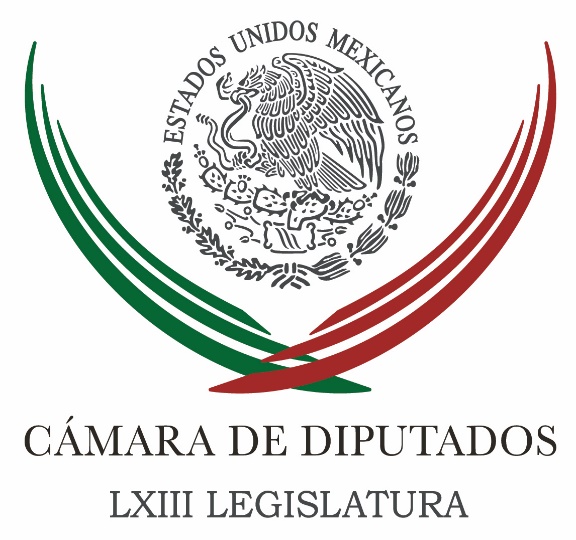 Carpeta InformativaTercer CorteResumen: Piden diputados del PVEM y del PAN aplicar plan de austeridad en San LázaroGasolinazo se dio por no invertir en materia petrolera: diputadoDiputada urge acciones contra padecimientos alérgicos por contaminación Barbosa propondrá reducción 'real' del 20% en gasto del SenadoCritica senador perredista designación de Gerónimo Gutiérrez como embajador en EEUUDestaca Peña implementación del 911México buscará entablar diálogo y entendimiento con gobierno de Trump: MeadeEn veremos, el ajuste al precio de las gasolinas en febrero: HaciendaGobernadores de la frontera crean frente contra TrumpIglesia viola la Constitución al criticar Carta Magna capitalinaCorte 'batea' amparos contra 'gasolinazo'16 de enero de 2017TEMA(S): Trabajo Legislativo FECHA: 16/01/17HORA: NOTICIERO: Noticias MVSEMISIÓN: Tercer CorteESTACION: InternetGRUPO: MVSPiden diputados del PVEM y del PAN aplicar plan de austeridad en San LázaroAngélica Melín, reportera: Las bancadas del Partido Verde Ecologista (PVEM) y del Partido Acción Nacional (PAN) en la Cámara de Diputados insistieron en que se debe aplicar un plan de austeridad en el recinto parlamentario, a fin de destinar los recursos que se ahorren al gasto social.El coordinador del Verde, Jesús Sesma, recordó que desde la semana anterior propuso reducir los viajes al extranjero, el apoyo para el pago de la gasolina, los seguros de gastos médicos mayores, el gasto en la telefonía celular y en escoltas.Por su parte, el diputado panista Luis Fernando Mesta, indicó que su fracción parlamentaria también está a favor de reducir gastos en telefonía celular, gasolinas e incluso evaluar el monto de los salarios de directivos y empleados en la Cámara, con el fin de ahorrar 500 millones de pesos.En primera instancia, el diputado Sesma Suárez agregó que su planteamiento incluye presentar un informe sobre los ahorros que se han generado en la Cámara, a fin de saber cuántos recursos se destinarán a la atención a los sectores de la población más vulnerables.El legislador indicó que el plan a formalizar este martes 17 de enero durante la reunión de la Comisión Permanente, incluye un exhorto a los gobiernos municipales y estatales, a que reduzcan en la medida de lo posible lo que erogan en comunicación social; que cancelen distintos beneficios como los seguros de gastos médicos privados para sus funcionarios, el pago de telefonía celular y la asignación de escoltas a los altos funcionarios.En lo que toca a los diputados federales, señaló que la Cámara debe reducir al mínimo indispensable el gasto en boletos de avión, viáticos y hospedaje; y recortar lo que se destina a comunicación social.Pidió que se elimine en su totalidad el pago en vales de gasolina, teléfonos celulares, papelería membretada, el servicio de alimentos y meseros para las reuniones de comisiones; cancelar los seguros de gastos médicos mayores, las tarjetas para el pago de peaje y el arrendamiento de flotas vehiculares.De igual modo, propuso que la Cámara recorte sus compras de papelería, agua embotellada y reduzca el consumo de energía eléctrica.En tanto, el diputado Mesta Soulé insistió en que la austeridad debe incluir la revisión de las dietas y demás ingresos que reciben los legisladores y funcionarios en el recinto parlamentario.Añadió que en solidaridad con los ciudadanos sumamente afectados por el alza en las gasolinas y la escalada en los precios de bienes de productos y servicios básicos, los diputados federales deben hacer un mayor esfuerzo y ahorrar al menos 500 millones de pesos.Coincidió con la lista de rubros en los que se deben aplicar recortes en el Legislativo y señalo que esas medidas de austeridad deben replicarse en los poderes Ejecutivo y Judicial.Indicó que aunado a ello, el PAN insistirá en que su propuesta de reducir en 50% el Impuesto Especial a las gasolinas se analice y dictamine, por tratarse de una acción concreta que permitiría bajar de inmediato el precio de los combustibles. Masn/mTEMA(S): Trabajo Legislativo FECHA: 16/01/17HORA: 16:09NOTICIERO: El Universal.comEMISIÓN: Tercer CorteESTACION: InternetGRUPO: El UniversalGasolinazo se dio por no invertir en materia petrolera: diputado
Dinorath Mota, reportera: El diputado federal y coordinador de la bancada priísta hidalguense, Fernando Moctezuma Pereda, lamentó que México esté viviendo las repercusiones en el alza a los hidrocarburos, debido a la falta de inversión en materia energética durante los años en que se tuvo un excedente por los precios altos de los combustibles.El legislador consideró que el llamado gasolinazo es consecuencia de la falta de infraestructura que se dejó de hacer en el momento en que México contaba con un incremento en materia petrolera."No se hizo cuando tuvimos y hoy se están viviendo las consecuencias", ante ello dijo, que debe hacerse un gasto responsable de las finanzas y sobre todo que los recursos se destinen a donde verdaderamente se requieren.Precisó que se tuvieron ingresos muy altos y no se aplicaron en refinerías, áreas de almacenamiento y adecuación de los precios del mercado internacional y a la larga estamos pagando las consecuencias, de la noche a la mañana hay un incremento consistente y los recursos del estado ya no son suficientes".Sobre la molestia de la ciudadanía por los privilegios que tienen los legisladores, así como los funcionarios de los distintos niveles de gobierno, el legislador destacó que en el caso de los integrantes de esta diputación, han sido precisos en renunciar a muchas canonjías que se tenían, entre ellos el pago de celular y de combustible. Masn/m
TEMA(S): Trabajo Legislativo FECHA: 16/01/17HORA: 15:32NOTICIERO: Notimex EMISIÓN: Tercer Corte  ESTACION: Online GRUPO: Notimex 0Diputada urge acciones contra padecimientos alérgicos por contaminación La diputada Carmen Campa Almaral señaló que los altos niveles de contaminantes y los efectos del cambio climático han generado el incremento de alergias entre niños y jóvenes, ante lo que urgió acciones de los tres órdenes de gobierno.En un comunicado, la legisladora explicó que de acuerdo con la Organización Mundial de la Alergia (WAO, por sus siglas en inglés), en los últimos 10 años las diferentes manifestaciones de alergia se han convertido en un problema de salud.Por ello, indicó que su grupo parlamentario trabaja desde la Cámara de Diputados para impulsar iniciativas de ley que permitan beneficiar a miles de ciudadanos, además de que -recalcó- proteger el medio ambiente es compromiso y responsabilidad de todos.La secretaria de la Comisión de Seguridad Social en San Lázaro consideró indispensable enfocar la producción y la productividad del país a la sustentabilidad, para disminuir los efectos contaminantes que dañan el planeta.“Es urgente implementar acciones en los tres órdenes de gobierno para garantizar la salud de los mexicanos y ofrecer los tratamientos más novedosos que brinda la medicina, gracia a la investigación científico-tecnológica”, sostuvo.La legisladora refirió que alergólogos internacionales han señalado que el incremento de esta patología obedece al calentamiento global y a la alta contaminación, a la cual están expuestas 100 millones de personas de acuerdo con la Organización Mundial de la Salud (OMS).Los infantes y adolescentes, enfatizó, representan la población más vulnerable que está desarrollando alergias, las cuales no son curables pero sí controlables. Por ello llamó a los padres de familia a que ante la presencia de algún síntoma alérgico como tos, estornudos, congestión y escurrimiento nasal, ojos rojos e hinchados, o dificultades para respirar y ataques asmáticos, acudan de inmediato a un centro hospitalario. /gh/mTEMA(S): Trabajo Legislativo FECHA: 16/01/17HORA: NOTICIERO: Noticias MVSEMISIÓN: Tercer CorteESTACION: InternetGRUPO: MVSBarbosa propondrá reducción 'real' del 20% en gasto del SenadoÓscar Palacios Castañeda, reportero: El coordinador del PRD en el Senado, Miguel Barbosa Huerta, informó que propondrá a la Junta de Coordinación Política una reducción “real” del 20 por ciento en el gasto de la Cámara Alta, con lo cual se generaría un ahorro por más de 908 millones 394 mil pesos.En conferencia de prensa, el senador perredista resaltó que los coordinadores parlamentarios podrían acordar la reducción del gasto y solicitar a la Secretaría de Administración y Finanzas que presente una propuesta sobre los rubros en los que se llevaría a cabo el ajuste.Indicó que, de entrada, su propuesta incluirá la reducción en las dietas de los legisladores, así como la eliminación del seguro de gastos médicos.Miguel Barbosa advirtió que no se trata de que los legisladores realicen donativos con una parte de su dieta, como lo hizo el presidente de la Mesa Directiva, Pablo Escudero Morales, ya que, dijo, “esto no impacta en ningún lado”.Indicó, en este sentido, que lo que corresponde es que la Tesorería envíe las administraciones para la Cámara Alta con una reducción del 20 por ciento.El legislador perredista detalló que el presupuesto del Senado es de 4 mil 541 millones 972 mil pesos, por lo que, de avalarse su propuesta, se reduciría el presupuesto en más de 908 millones y no en 150 millones como lo anunció el presidente de la Cámara Alta. Masn/nTEMA(S): Partidos PolíticosFECHA: 16/01/17HORA: NOTICIERO: Noticias MVSEMISIÓN: Tercer CorteESTACION: Online:GRUPO: Noticias MVS0Critica senador perredista designación de Gerónimo Gutiérrez como embajador en EEUUÓscar Palacios Castañeda, reportero: El senador por el PRD, Luis Sánchez Jiménez criticó la designación de Gerónimo Gutiérrez como embajador de México en Estados Unidos, ya que, aseguró, tendrá una postura “a modo” en favor de Donald Trump.En conferencia de prensa, el senador perredista lamentó el nombramiento realizado por el Jefe del Ejecutivo y advirtió que Gerónimo Gutiérrez no defenderá los intereses de los mexicanos, sino los del presidente electo de los Estados Unidos.Luis Sánchez Jiménez subrayó que nuestro país no requiere de una persona con la trayectoria de Gerónimo Gutiérrez, sobre todo para hacer frente a las amenazas del próximo mandatario estadounidense.El legislador perredista subrayó que se debe adoptar una estrategia que permita a México defenderse de todo lo que vendrá a partir del 20 de enero, cuando Donald Trump tome protesta como presidente de los Estados Unidos. dlp/mTEMA(S): Información GeneralFECHA: 16/01/17HORA: 15:03NOTICIERO: Reforma.comEMISIÓN: Tercer CorteESTACION: Online:GRUPO: Reforma.com0Destaca Peña implementación del 911Rolando Herrera, reportero: El Presidente Enrique Peña Nieto destacó la implementación en todo el País del número único de emergencia 911, que desde el 9 de enero opera en todo el territorio nacional.En una ceremonia realizada en el C5 de Toluca, el Mandatario afirmó que la instalación del 911 resultó más complicada de lo que en un principio pensó, pues hubo que superar varias barreras tecnológicas y de coordinación entre los diferentes órdenes de Gobierno."Cuando la anuncié, lo debo decir con toda honestidad, que pensé que se trataba de algo más fácil de hacer, que simplemente un decreto nos podría en la oportunidad de hacerlo muy rápido y no fue así", reconoció.Peña Nieto dijo que el sistema 911 cuenta con 194 centros de emergencia desplegados en el País y que cuando se realiza una llamada de manera automática se localiza la zona desde la que se hace y se conecta con el centro más cercano para ofrecer un mejor servicio.Ante Gobernadores e integrantes de su Gabinete, Peña dijo que él mismo llamó al número de emergencia para probar que efectivamente funciona."Simplemente dije estoy haciendo una prueba, les dije les habla el Presidente de México, no sé si me lo creyeron, pero estoy probando que realmente este número le llegue a un centro de atención de emergencia. Sí funciona", afirmó.El presidente de la fundación México SOS, Alejandro Martí, dijo que la implementación del 911 es una prueba de que cuando los intereses de la sociedad civil y el Gobierno convergen se consiguen hacer las cosas.Antes del 911, dijo, en el País había 15 números de emergencia diferentes, por lo que era imposible recordar todos."Se requería tener un manual de operaciones cuando venía el asalto y decir, momento déjeme checar a qué número hablo para denunciarlo y la verdad es que la delincuencia no espera", ironizó.El Gobernador del Estado de México, Eruviel Ávila, hizo un llamado a la sociedad para que no haga mal uso del número de emergencia, ya que actualmente el 90 por ciento de ellas resultan falsas.Al realizar una llamada falsa, dijo, se entorpece el funcionamiento del sistema y se afecta el servicio que debe canalizarse a las emergencias que son reales. dlp/mTEMA(S): Información GeneralFECHA: 16/01/17HORA: NOTICIERO: Milenio.comEMISIÓN: Tercer CorteESTACION: Online:GRUPO: Milenio.com0México buscará entablar diálogo y entendimiento con gobierno de Trump: MeadeNotimex: México empezará pronto a buscar espacios de diálogo y entendimiento con la próxima administración en Estados Unidos, a fin de generar certidumbre en la relación bilateral, señaló el secretario de Hacienda, José Antonio Meade Kuribreña.El funcionario federal dijo que una vez que el presidente electo de Estados Unidos, Donald Trump, asuma el cargo este viernes 20 de enero, y sean confirmados los funcionarios de su administración, México iniciará los contactos para iniciar este diálogo.“Habremos de empezar ya pronto a buscar espacios de diálogo y entendimiento; eso es lo que más abona a la región, a Estados Unidos y a México”, argumentó el encargo de las finanzas públicas en entrevista radiofónica.No obstante, refirió, en una reciente reunión con embajadores y cónsules, el presidente Enrique Peña Nieto marcó las directrices de este diálogo y señaló que “no es por la vía de la amenaza a las empresas que debe de conducirse la política comercial de una región como la de América del Norte”.Señaló que México enfrenta un marco de incertidumbre en el cual tiene que redefinir su relación con Estados Unidos, su principal socio comercial, pero destacó que tiene dos elementos que acabarán dándole salida a esta situación.Por un lado, apuntó, los fundamentos de una relación importante para los dos países que deben permitirle a México, en el diálogo, encontrar espacios de acomodo para seguir generando prosperidad de los dos lados de la frontera.Por otro, una economía mexicana mucho más diversificada, con un sector de telecomunicaciones vibrante, un sector energético que ofrece espacios de inversión que antes estaban cerrados, una economía doméstica con un dinamismo importante y una generación de empleos que ha sido la más relevante en mucho tiempo.“Enfrentamos circunstancias que no hace muchos años nos hubieran puesto en una circunstancia todavía peor y hoy, en medio de las dificultades, estamos encontrando elementos que nos permiten seguir preservando crecimiento y construyendo un México con presente y con futuro”, subrayó.Comentó que la incertidumbre es lo que ha definido la parte final del último trimestre del año pasado y la circunstancia que atraviesa México en este principio de este año, por lo cual el gran reto es tratar de encontrar espacios de certidumbre en dos sentidos.El primero es lo que se puede ofrecer internamente, con el paquete económico de 2017 o las definiciones de política que controla el país, y el segundo es el diálogo con el país que hoy es “nuestra principal fuente de incertidumbre”, Estados Unidos.“Tendremos interlocutores pronto, los tendremos ya tan temprano como este viernes y podemos empezar a buscar generar certidumbre en la relación que hoy es un elemento en donde no la hemos encontrado”, añadió sobre este tema.Meade Kuribreña calificó además como constructivo el plan de responsabilidad económica propuesto por senadores del Partido Acción Nacional (PAN), el cual incluye medidas para reducir el gasto público, entre ellas las de eliminar o fusionar algunas secretarías de Estado.Sin embargo, precisó, es un tema que hay que revisar con cuidado, pues algunos elementos en las cuentas propuestas “no cuadran”, ya que el presupuesto de egresos tiene muchas rigideces.Comentó que los legisladores panistas proponen una reducción de 10 por ciento en el gasto programable, pero este incluye compromisos como las pensiones, así como apoyos a universidades o programas públicos, cuya eliminación no es tan fácil.Es muy constructivo el plan propuesto por los senadores del PAN y también revisar permanentemente el gasto para hacer los ajustes correspondientes en aquellos rubros que no estén abonando a dar servicios a la ciudadanía.“Entiendo la propuesta en el sentido de constructivamente aportar para que en el diálogo, en el debate, en las revisiones y en el análisis, encontremos espacios de mejora y a esos siempre vamos a estar abiertos”, expresó.Cuestionado sobre la posibilidad de cancelar definitivamente los vales de gasolina que reciben funcionarios públicos y legisladores, consideró que es un tema que hay que revisar y hacer los ajustes donde sea necesario.No obstante, acotó, también hay que entender que este apoyo también es indispensable para algunos burócratas, entre ellos los que operan los programas sociales, los que trabajan en campo o llevan vacunas a diversos lugares del país.“El servicio público a veces está satanizado, se critica mucho a la burocracia, en donde sin duda desde el punto de vista de la burocracia hay mucho en donde hemos fallado y podemos hacerlo mejor para comunicad y recuperar confianza”.Donde sí “hay tela de donde cortar”, estimó, es entre la alta burocracia, legisladores o funcionarios de organismos autónomos. Recordó que este año se hará un recorte al gasto de 36 mil millones de pesos en esos rubros y además se reducirá en 10 por ciento la partida de sueldos y servicios personales de mandos superiores.“Vamos permanentemente, en esta invitación y en esta exigencia que nos hace la sociedad, a seguir profundizando para que no sea este un gobierno que identifique por el exceso y el dispendio”, señaló el secretario de Hacienda. dlp/mTEMA(S): Información GeneralFECHA: 16/01/17HORA: 14:17NOTICIERO: Excélsior.comEMISIÓN: Tercer CorteESTACION: Online:GRUPO: Excélsior.com0En veremos, el ajuste al precio de las gasolinas en febrero: HaciendaJorge Ramos, reportero: Aún es prematuro estimar la proporción del ajuste que se hará los precios de las gasolinas y del diésel los días 4, 11 y 18 de febrero, dijo la Secretaría de Hacienda y Crédito Público.Explicó que los ajustes podrían ser a la baja o al alza, en la proporción que resulte de la combinación de las variaciones que sufran los costos de los factores que toma en cuenta para determinar y fijar dichos precios, que son:Los precios de referencia internacional de cada combustible; los costos de transporte, internación, flete y distribución de Pemex; y otros conceptos, que incluyen impuestos y margen comercial para estaciones de servicio.En respuesta a una solicitud de información de Grupo Imagen, la SHCP explicó que el fundamento legal de los ajustes a los precios de las gasolinas es artículo Décimo Segundo transitorio la Ley de Ingreso de la Federación 2017.Y derivado de lo anterior, el Decreto y los Acuerdos relacionados que publicó la SHCP en el Diario Oficial de la Federación, en la edición del 27 de diciembre de 2016.Grupo Imagen preguntó a la SHCP si luego de las manifestaciones en contra del incremento a los precios delas gasolinas, que entró en vigor el 1 de enero pasado, considera la posibilidad de mantenerlos en su nivel actual, pero no respondió.La Secretaría desmintió versiones periodísticas en el sentido de que la dependencia daría a conocer ayer, a las 16 horas, en un evento en Los Pinos, los precios de las gasolinas que entrarán en vigor el 4 de febrero. dlp/mTEMA(S): Información GeneralFECHA: 16/01/17HORA: 17:10NOTICIERO: Milenio.comEMISIÓN: Tercer CorteESTACION: Online:GRUPO: Milenio.com0Gobernadores de la frontera crean frente contra TrumpMilenio Digital: Los gobernadores de la frontera norte crearon un frente contra el presidente electo de Estados Unidos, Donald Trump, y acordaron una serie de acciones, entre ellas exigir al gobierno federal que adopte medidas inmediatas ante temas como migración y deportación de mexicanos.“La cultura de la migración está en el ADN de México y Estados Unidos. Nadie puede negar hoy que la Unión Americana es una nación de migrantes”, dijeron los gobernadores.Denominado la Alianza Política de Gobernadores de la Frontera Norte, el frente busca demandar conjuntamente al gobierno federal su cooperación inmediata también en seguridad, crimen organizado, costos de energía eléctrica, combustibles, derivados del petróleo y carestía de productos básicos.Respecto a las amenazas de Donald Trump a las empresas que inviertan en México, los mandatarios de Tamaulipas, Chihuahua, Nuevo León y Baja California, así como el presidente de la Conago, Graco Ramírez, rechazaron las presiones y acciones directas contra inversionistas que decidieron instalarse y/o permanecer en México.Acordaron fortalecer los lazos y relaciones con los aliados nacionales e internacionales para defender el libre comercio de América del Norte, además de pedir al gobierno federal que las negociaciones con Estados Unidos sean de manera integral e incluyan todos los temas de la agenda.Sobre el tema de migración, también solicitaron a la federación no reducir los fondos de seguridad e incrementar el fondo de apoyo al migrante, además de exigir la creación de un fondo llamado “Fronteridad”, el cual, dijeron, servirá para solventar costos inherentes a migrantes en tránsito y repatriados.En este tema, además exigieron el cambio en políticas públicas de migración, para que pasen del enfoque de seguridad nacional hacia uno con “acento en seguridad humana”.“Cuidar fronteras e intereses de cada país no debe implicar poner en riesgo la vida, seguridad e integración familiar de millones de mexicanos”, puntualizaron.En otro de los acuerdos, dijeron que promoverán encuentros con los gobernadores de la frontera sur de Estados Unidos para crear una agenda que fortalezca la franja como región binacional.“Hay que privilegiar los lazos históricos de hermandad entre los pueblos de México y Estados Unidos”, mencionó Graco Ramírez.En el último punto de los acuerdos, los gobernadores de la frontera norte pactaron que en Monterrey se realice la tercera mesa de trabajo denominada “Análisis de la situación migratoria actual de la frontera norte del país”.Estas son las 12 medidas que acordaron:1. Ratificar acuerdos de mesa de análisis de “La situación migratoria actual en la frontera norte del país”.2. Crear la Alianza Política de Gobernadores de la Frontera Norte para demandar conjuntamente al gobierno federal su cooperación inmediata en: migración, crimen organizado, seguridad, costos de energía eléctrica, combustibles, derivados del petróleo y carestía de productos básicos.3. Ante la amenaza expresa de Trump sobre la deportación de millones de connacionales, demandar que la federación tome acciones inmediatas.4. Rechazo a las presiones y acciones directas contra inversionistas que han decidió instalarse y/o permanecer en México.5. Fortalecer los lazos y relaciones con los aliados nacionales e internacionales para defender el libre comercio de América del Norte.6. Solicitar al gobierno federal que las negociaciones con Estados Unidos sean de manera integral e incluyan todos los temas de la agenda.7. Pedir al gobierno federal no reducir los fondos de seguridad e incrementar el fondo de apoyo al migrante.8. Demandar la creación de un fondo de Fronteridad.9. Solidarizarse con Baja California y Sonora para el cumplimiento de acuerdos de atención integral de extranjeros intercontinentales.10. Exigir el cambio de políticas públicas de migración, para que pasen de un enfoque de seguridad nacional a uno con acento en seguridad humana.11. Promover encuentros con los gobernadores de la frontera sur de Estados Unidos para crear una agenda que fortalezca la franja como región binacional.12. La tercera mesa de trabajo “Análisis de la situación migratoria actual en la frontera norte del país” será en Monterrey. dlp/mTEMA(S): Información GeneralFECHA: 16/01/2017HORA: 14:32NOTICIERO: FórmulaEMISIÓN: Tercer CorteESTACION: OnlineGRUPO: Fórmula0Iglesia viola la Constitución al criticar Carta Magna capitalinaEl diputado constituyente Jesús Ortega Martínez respondió a las críticas de la Iglesia Católica, a la que calificó de estar en "franca rebeldía" sobre el proceso de conformación de la Constitución de la Ciudad de México, pues por ley no debería intervenir u oponerse a este proceso."La Constitución de la Ciudad de México es de avanzada, es progresista como pocas en el mundo, pero hay sectores ultraconservadores que dicen que se estarían cancelando esas libertades, lo cual es incorrecto", aseveró el legislador del PRD.Señaló en entrevista que la oposición de la Iglesia Católica se refiere a que se han incluido libertades en la Carta Magna local que garantizan la autodeterminación de los habitantes de la Ciudad de México.Entre dichas libertades, dijo, están la eutanasia activa -donde una persona con enfermedad terminal puede decidir sobre su vida antes de sufrir una degradación que denigra a su persona y afecta a sus familiares- así como el matrimonio civil igualitario con derecho a adoptar niños por parejas del mismo sexo y el uso de la mariguana, entre otros.Tales libertades, comentó Ortega Martínez, son criticadas a través de medios como el periódico "Desde la Fe", editado por el Arzobispado local, lo cual incurre en violentar la Constitución nacional que indica que las iglesias no pueden intervenir u oponerse en asuntos de leyes, aseveró.Por otra parte, el diputado constituyente comentó también que en la carta magna local se garantizará también el derecho al agua para los habitantes de la Ciudad de México, donde se hace hincapié en que el Estado debe garantizarla y hacer lo necesario en ese propósito.Al respecto, el diputado federal Fernando Rubio Quiroz, que ha liderado las propuestas en materia de medio ambiente por parte del PRD en el Congreso de la Unión, destacó que se trata de un derecho fundamental."El acceso al agua es un derecho humano al que se debe dar cobertura, acceso diario y continuo y lograr un aprovechamiento sustentable, desde el tratamiento de aguas residuales hasta la captación de lluvias", destacó el coordinador de Desarrollo Sustentable en la Cámara de Diputados. Duración 0’00’’, nbsg/m. TEMA(S): Información GeneralFECHA: 16/01/2017HORA: 13:54NOTICIERO: Milenio EMISIÓN: Tercer CorteESTACION: OnlineGRUPO: Milenio0Corte 'batea' amparos contra 'gasolinazo'La Suprema Corte de Justicia de la Nación (SCJN) emitió un acuerdo para que todas las demandas de amparo que se interpongan ante el Alto Tribunal contra el 'gasolinazo' sean remitidas a juzgados en materia administrativa para su desahogo.El máximo tribunal de justicia del país dejó claro que legalmente no es competente para conocer estos asuntos, ya que deben ser dirimidos en una primera instancia, en los citados juzgados.Algunas de las peticiones presentadas de manera directa ante la Corte, corresponden a solicitudes de amparos colectivas interpuestas por los demandantes Ángel Espinosa Rincón, Roberto Villaseñor Aceves, Roberto Silva Holanda, Alfredo Pérez, Carmen García, María Lydua Guadalupe Vela Chichino y Román Díaz Vázquez, entre otros.La Corte ordenó remitir los originales de las demandas de amparo a la Oficina de Correspondencia Común de los Juzgados de Distrito en Materia Administrativa en la Ciudad de México, para que resuelvan conforme a derecho."En virtud de que este Alto Tribunal resulta incompetente para conocer de las demandas de amparo citadas en la cuenta, resulta innecesario mantener bajo resguardo de este Alto Tribunal los escritos de demanda y sus anexos en el expediente en que se actúa", indica el acuerdo. Duración 0’00’’, nbsg/m. 